Positivo desempeño de las acciones del sector en las cinco ruedas hábiles en el mercado local.TRAN cierra en $ 29,45 con suba de 5.94/% en la semana.PAMP queda en $ 53,70 con ligera baja de -0.19+% respecto del cierre anterior y en N.Y. cierra en us$ 10.93 abajo el -4.21%.EDN termina la semana en $ 20,25 con suba de 3.58% en la semana y en N.Y. queda en us$ 3.35 neutro en N.YCEPU finaliza en $ 35,50 con un incremento de 21.58% en pesos y en N.Y. alcanza  us$ 2.95 con aumento de 16.14%,Señales de compra se establecieropn en todas las acciones.EVOLUCION DE LOS ACTIVOS EN LA SEMANA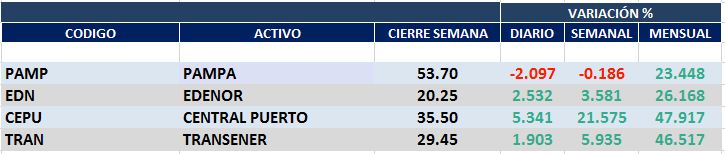 PAMPA (Cierre al 15/05/2020 $ 53,70)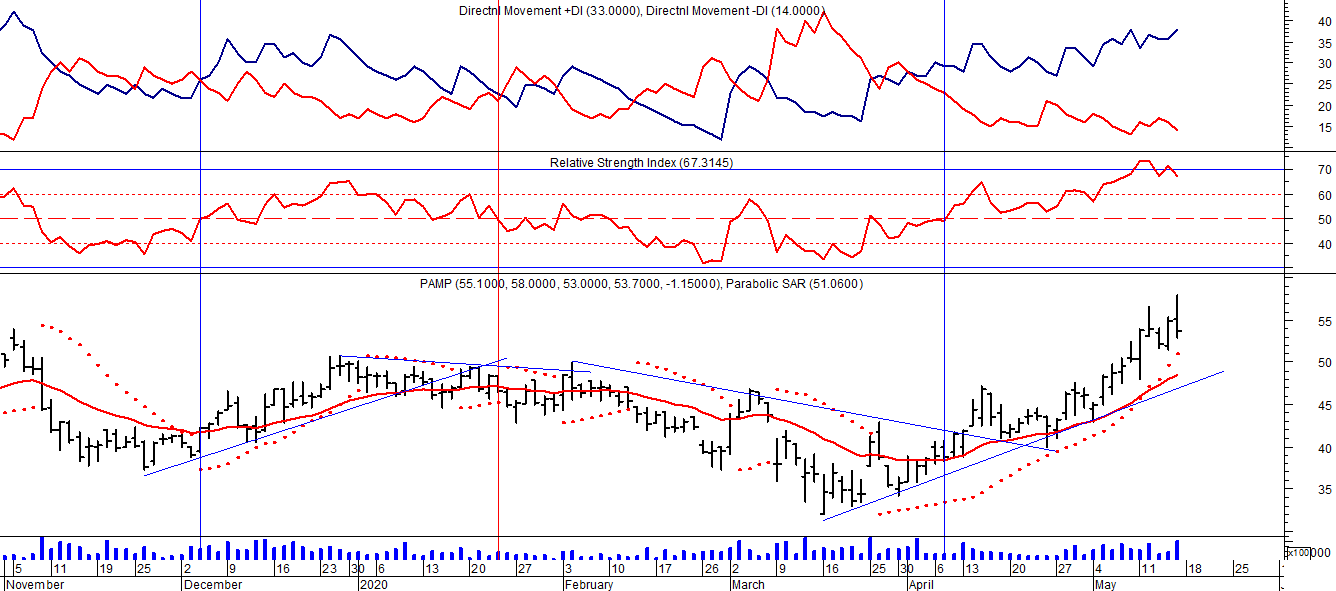 EDENOR (Cierre al 15/05/2020 $ 18,60)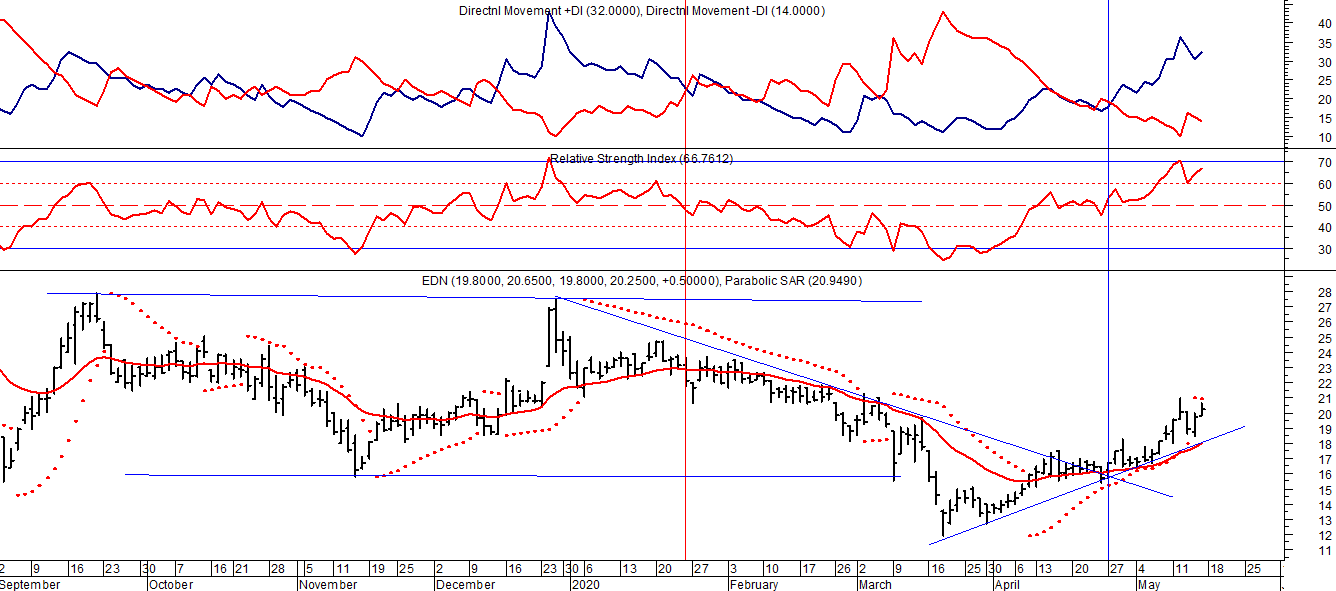 Señal de compra el 15/08/2018 en $ 44,00.Señal de venta el 20/02/2019 en $ 53,00.Señal de compra el 18/12/2019 en $ 21,00.Señal de venta el 24/01 en $ 22,50.Señal de compra el 27/04 en $ 16.00.TRAN (Cierre al 15/05/2020 $ 29,45)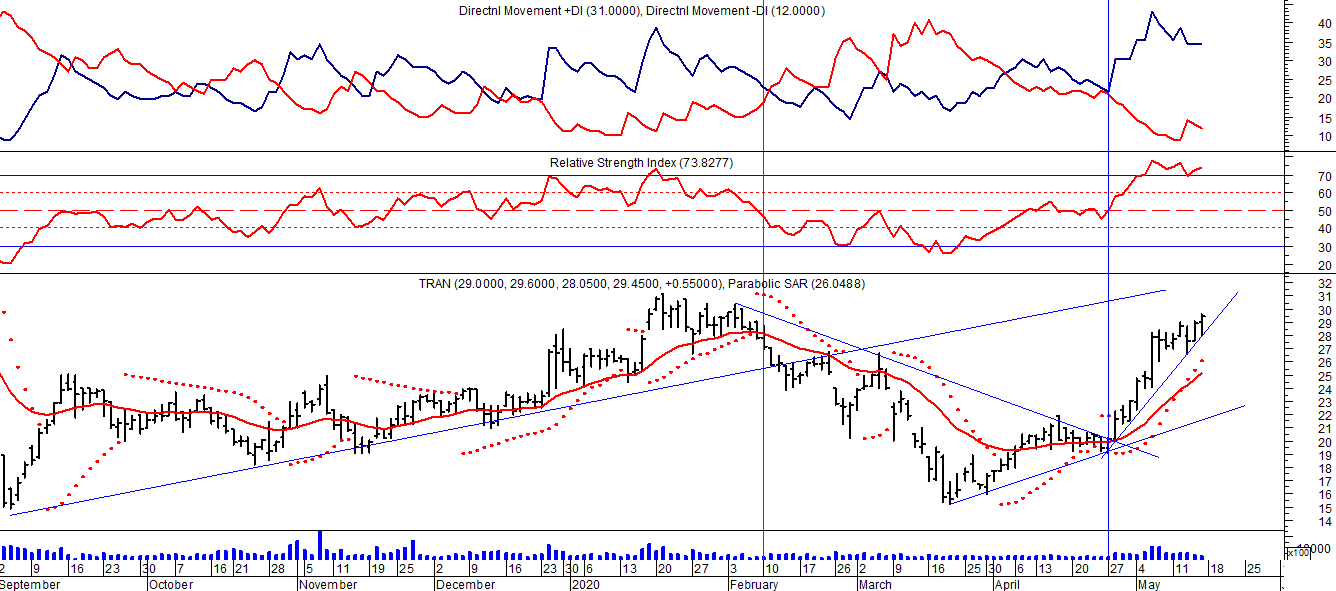 Señal de compra el 03/05 en $ 36,00.Señal de venta el 12/08 en $ 24,00.Señal de venta el 7/02 en $ 28,00.Señal de compra el 27/04 en $ 20,00.CEPU (Cierre al 15/05/2020 $ 35,50)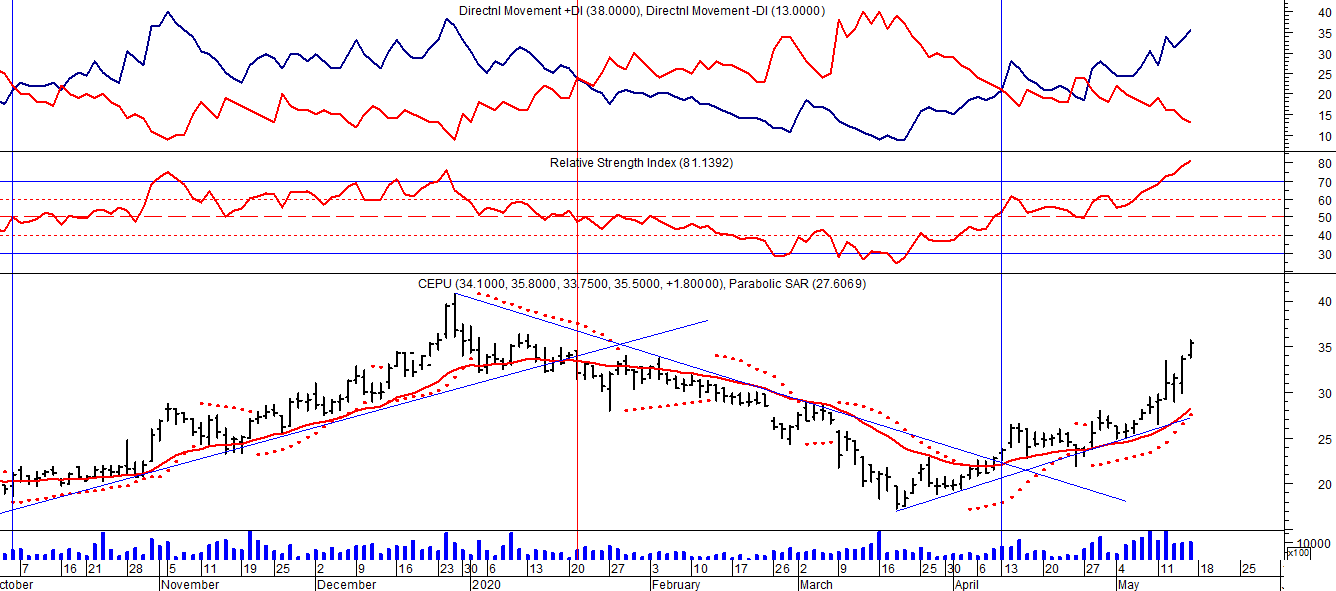 Señal de compra el 14/04 en $ 23,00.